Publicado en Madrid el 23/11/2020 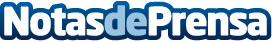 Ibumu.com, construye una página web en tiempo récordUno de los sistemas de gestión de contenidos que más se utilizan en todo el mundo, es Wordpress, una plataforma a la que acuden millones de blogueros que cuentan historias, aportan datos de interés y publican gran cantidad de contenidos que llaman la atención de los usuarios que los leenDatos de contacto:Alvaro Lopez Para629456410Nota de prensa publicada en: https://www.notasdeprensa.es/ibumu-com-construye-una-pagina-web-en-tiempo Categorias: E-Commerce http://www.notasdeprensa.es